1 класс урок окружающего мираЦели нашего урока? -Выяснить существенные признаки насекомых.-Почему насекомых так называют?- Какие задачи мы можем поставить перед собой, чтобы достичь цели?Тема урока: Насекомые - часть живой природы.Цель: познакомить с многообразием насекомых и выявить важнейшие признаки насекомых.
Планируемые результаты:
Познавательные : учащиеся научатся называть основной признак насекомых; узнавать насекомых с помощью атласа- определителя.
Коммуникативные: умение работать с информацией, работа в группе и организация деятельностной компетенции ( постановка и решение учебной задачи, рефлексия деятельности.)
Личностные: развитие эмоционально- волевой сферы, умение анализировать, наблюдать, находить связь живой и неживой природы.Тип урока: изучение нового материала.Основные понятия: насекомые.
Метапредметные связи :.
- развивать умение высказывать свое мнение.
- развивать способность работать с понятиями.
- умение работать в паре.
- развивать логическое мышление.
- навыки переработки информации.
Формы работы учащихся: индивидуальная, фронтальная, групповая. 
Необходимое техническое оборудование: учебник,  компьютер, интерактивная доска , раздаточный материал. 

СТРУКТУРА И ХОД УРОКА 
1.Самоопределение к деятельности. Психологический настрой.(Все дети стоят у доски)- Дорогие ребята! Мы начинаем урок окружающего мира. Сегодня у нас на уроке гости.Я думаю, вы сегодня сможете показать, как  вы выросли и как научились работать на уроке. Ведь вы теперь не просто дети, вы теперь ученики А солнышко, которое вас встречает дает вам наказ!Давайте прочитаем .От улыбки станет всем светлей.Ведь улыбка дарит  счастье Жить с улыбкой  веселей!Я предлагаю всем улыбнуться и подарить свои улыбки нашим гостям! Итак, ваше настроение перед уроком какое, покажите?Вот с таким замечательным настроением мы с вами отправимся в увлекательное путешествие в мир природы2. Мотивация (самоопределение) к учебной деятельности - Скажите, ребята, вам нравится открывать секреты и разгадывать тайны окружающего мира.А почему? (в природе много интересного)-  Поднимите руку, кто готов к активной работе и хочет узнать что-то новое для себя?3.Актуализация знаний. Итак, отправляемся в путешествие за новыми знаниями.(Лесная полянка , звуки луга ) Интересно, где же мы сегодня остановимся?Помогите мне! (на лугу)  Какое время года?
Интересно, что это за звуки? Послушайте! (звуки насекомых)- Как вы думаете, кто может издавать эти звуки?Ты узнаешь,  отгадав загадки. Громко я жужжу, летая,
Мёд целебный собирая.
Всем полезна и мила
Хлопотливая    (пчела).У нее четыре крыла,Тело тонкое, словно стрела,И большие-большие глаза.Называют ее ... (стрекоза).Всех жучков она милей,Спинка красная у ней.На спине кружочки —Черненькие точки. (Божья коровка)Шевелились у цветка      Все четыре лепесткаЯ сорвать его хотелОн вспорхнул и улетел.(Бабочка)- Кто это?
-Как назвать одним словом слова-отгадки? -Кто догадался, о ком мы сегодня будем говорить?
-Значит, тема нашего урока? (насекомые)- Где мы можем уточнить правильность ваших слов? ( в учебнике)- Открываем учебник, читаем название нашей темы.(Насекомые  - часть живой природы)Молодцы, верно определили тему урока.Насекомые – часть живой природы. Что это значит?4. Постановка учебной задачи.- Какую главную цель поставим перед собой? Что вам интересно узнать о насекомых?(Кто такие насекомые? Почему их так называют?Чем насекомые отличаются от других групп животных?)- Т.е. мы должны выяснить главные признаки насекомых.5. Открытие новых знаний.Исследовательская работа- Чтобы ответить на все вопросы, я предлагаю провести исследование и вы будете главными исследователями.Исследователи- люди очень интересной профессия. Чем занимаются они? (узнают, изучают что-то новое)-Вам хотелось бы попробовать себя в этой роли?- Как вы думаете, какая  работа нам предстоит? Что мы будем делать, чтобы выяснить главные признаки насекомых?- Я думаю здесь помогут  некоторые  знакомые вам условные обозначения.ДуматьНаблюдатьРаботать с учебникомРаботать в тетрадиРассказывать– Итак, к исследованию готовы?Для начала рассмотрим лапки у этих интересных животных.(Пчела в учебнике крупным планом).А что необычного вы заметили в лапках?  Верно, они состоят из отдельных частичек – члеников , поэтому насекомых зовут еще членистоногими, так как ножки их состоят из отдельных члеников.-Посчитаем количество лапок у пчелы и  у других насекомых, которые у нас на странице учебника. (стрекоза, комар,муха, (ИД –божья коровка)    Вывод: У насекомых 6 лапок.-главный отличительный признакРассмотрим тело пчелы-Из скольких частей  состоит тело пчелы?(Из трех: голова, грудь, брюшко) - Интересно ,а у других насекомых есть эти части?  - Как вы думаете (Да )
-Давайте проверим.Смотрим в учебнике на бабочку.Проверим у других насекомых. Подходите сюда.(ИД - муравей , муха)Вывод: У насекомых тело состоит из трех частей: брюшка, груди и головы.-Обратите внимание на брюшко. Что вы видите?(полоски или кольца, насечки)-Проверим у других насекомых, есть такие кольца? (бабочка, стрекоза, комар)Вывод: тело насекомых состоит из колец-насечек. Кольца-насечки - отсюда и название нашей группе животных –насекомые.Физкультминутка.-Отдохнем вместе с главным героем сказки К.И.Чуковского Мухой-Цокотухой Ф и з к у л ь т м и н у т к а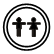                 	Муха, муха, Цокотуха, 			Позолоченное брюхо! 			Муха по полю пошла, 			Муха денежку нашла					К. Чуковский– Кто был в гостях у Мухи?( блошки, пчела, бабочка, кузнечик, комарик…)– Почему Муха не пригласила в гости зайца, аиста или медведя? (Она пригласила только насекомых.)Открытие новых знаний. (продолжение)-Посмотрите внимательно на пчелу. О чем мы еще не сказали?Вывод: У насекомых  на голове пара усиков. -Для чего насекомым усики?(воспринимают запах, различают вкус, ощупывают окружающие предметы – органы чувствВывод: У большинства насекомых две пары крыльев. (У мухи и комара 2 крыла)- У какого насекомого вообще нет крыльев.( У муравья нет крыльев)
- Посмотрите на страничку учебника , какое насекомое у нас осталось без внимания?- Водомерка. (сведения о водомерке)Само название нам говорит, что это насекомое живёт где?Клоп-водомерка.  Живут на прудах, озерах и тихих речках. Длинные тоненькие лапки, с помощью которых водомерка легко и быстро скользит по поверхности воды. как будто мерят своими  движениями  пройденный путь. Отсюда и название водомерка. Некоторые виды водомерок имеют крылья, чтобы перемещаться на длительные расстояния.
Итак. Подведём итог. Какие особенности насекомых мы раскрыли с помощью исследовательской работы?-Понравилось вам быть исследователями?- Кто может похвалить себя за активную работу?Работаем в группе.Рассмотрите изображение паука на с.17 учебника.Ваша задача: выяснить, относится ли паук к насекомым.Вывод:  Пауки – не насекомыеУ паука 8 ног, а не 6, как у насекомых.Нет крыльев.нет усиков.Две части тела: головогрудь и брюшкоПауки принадлежат к классу паукообразных. Зато глаз – у большинства пауков целых восемь, а у некоторых видов – даже 12. На брюшке у паука есть несколько маленьких бугорков – железок. Из них выделяется жидкость, которая застывает на воздухе в виде нити – паутины.
Физкультминутка «Сладкий сон»III. Закрепление изученного материала. 1. Р а б о т а   в   п е ч а т н о й   т е т р а д и   (з а д а н и е  11). - Найдите животных, у которых не раскрашен входной билет в дом. Подумайте, какого  цвета он должен быть. Возьмите цветные карандаши и закрасьте их.-Проверим,- Какой цвет использовал? (красный)-  У кого также? Кто сделал по-другому? (сигнальный круг)- Почему выбрали красный цвет?2. Беседа о пользе насекомых.-Ребята, скажите, нужны  ли насекомые природе?( Бабочка, перелетая с цветка на цветок, переносит пыльцу. Она опыляет цветы. Без опыления не было бы плодов. Пчелы дают нам мед. Божья коровка уничтожает тлю.А комары? Наверно, они не нужны, они ведь кусаются? ─ А вот и нет. Комары нужны природе. Комары ─ пища для лягушек, жаб.- А что произойдёт, если исчезнут все насекомые? (Погибнут растения, будут голодать другие животные – насекомых надо охранять)- Мы сказали в начале урока, насекомые – часть живой природы, а природу нужно беречь и охранять!- Что мы с вами можем сделать для охраны насекомых?( не ловить насекомых, не наступать, рассказывать другим )     Рефлексия учебной деятельности на уроке(2мин) 
-Наш урок подходит к концу.- Поднимите руку, кто считает, что сегодня на уроке узнал что-то новое для себя?- Я предлагаю вернуться в начало урока и опираясь на ваши новые знания еще раз поиграть. «Верите ли вы, что…»Новые знания могут вам пригодится в жизни? Каким образом? (сможем отличить насекомых, не будем убивать…)
С кем можете поделиться своими знаниями?Кому расскажите о своих открытиях?_Приготовьте  светофоры.(оценкаЗелёный  сигнал светофора загорается у того, кто доволен своей работой, было интересно, узнал много нового .Жёлтый сигнал – у того, кто считает, что на уроке  не все получилось.Красный сигнал – все было очень сложно и непонятноА сейчас я предлагаю вернуться на  знакомую нам полянку.- Чтобы насекомым на полянке было уютнее и теплее, я предлагаю добавить солнышко. Вы согласны со мной?Какое у вас настроение в конце урока, такое солнышко вы и подарите насекомым на полянке.-Наше путешествие заканчивается. Я благодарю вас за активную работу! Вы молодцы! Вам удалось провести большую работу, чтобы выяснить главные признаки насекомых! Поздравьте друг друга!